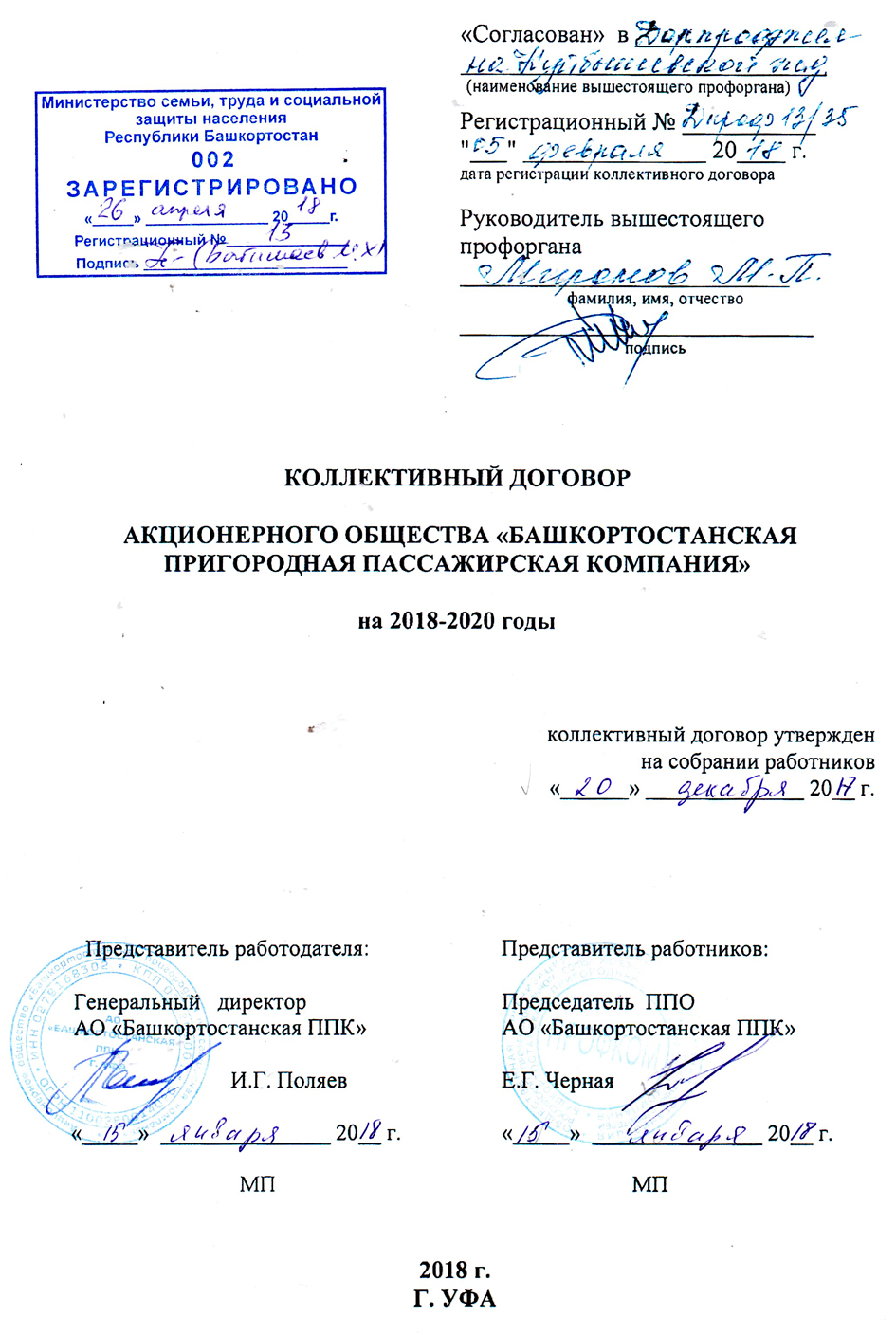 ПриложенияПеречень должностей работников с ненормированным рабочим днем.Перечень профессий и должностей для выдачи специальной одежды, специальной обуви и средств индивидуальной защиты, выдаваемой работникам согласно Типовым нормам бесплатной выдачи специальной одежды, специальной обуви и других средств индивидуальной защиты работникам автомобильного транспорта и шоссейных дорог, занятым на работах с вредными и (или) опасными условиями труда. А также на работах, выполняемых в особых температурных условиях или связанных с загрязнением, утв. приказом Минздравсоцразвития от 22.03.2009 № 357н, согласно Типовых норм бесплатной выдачи специальной одежды, специальной обуви и других средств индивидуальной защиты работникам смежных профессий и должностей всех отраслей экономики, занятым на работах с вредными и (или) опасными условиями труда, а также на работах, выполняемых в особых температурных условиях или связанных с загрязнением, утв. приказом Минздравсоцразвития от 01.10.2008 № 541н, согласно Типовых норм бесплатной выдачи специальной одежды, специальной обуви и других средств индивидуальной защиты работникам железнодорожного транспорта Российской Федерации, занятым на работах с вредными и (или) опасными условиями труда, а также на работах, выполняемых в особых температурных условиях или связанных с загрязнением, утв. приказом Минздравсоцразвития от 22.10.2008 № 582н и на основании проведенной спецоценки по условиям труда. Перечень профессии и должностей для выдачи специальной одежды повышенной видимости.Перечень профессий и должностей для выдачи форменной одежды.Положение о диспансеризации работников АО «Башкортостанская ППК» с перечнем профессий для прохождения периодической диспансеризации работников компании.1. Основные понятияКоллективный договор Акционерного общества «Башкортостанская пригородная пассажирская компания» (далее - Договор) на 2018-2020 годы – правовой акт, регулирующий социально - трудовые отношения в подразделениях с Акционерного общества «Башкортостанская пригородная пассажирская компания» между сторонами социального партнерства – Работниками и Работодателем в лице их представителей.В настоящем Договоре используются следующие понятия:Работники – физические лица, вступившие и состоящие в трудовых отношениях с Акционерным обществом «Башкортостанская пригородная пассажирская компания».Работодатель, Компания - Акционерного общества «Башкортостанская пригородная пассажирская компания».Представитель Работников, Профсоюз – первичная профсоюзная организация АО «Башкортостанская пригородная пассажирская компания» Российского профессионального союза железнодорожников и транспортных строителей (РОСПРОФЖЕЛ), объединяющая в своих рядах более половины Работников АО «Башкортостанская пригородная пассажирская компания» (далее - ППО).Представитель Работодателя – генеральный директор Акционерного общества «Башкортостанская пригородная пассажирская компания».2. Общие положенияДоговор заключен между Работниками и Работодателем в лице их представителей (далее - Стороны) на добровольной и равноправной основе в целях:- создания системы социально-трудовых отношений, максимально способствующей стабильной и эффективной деятельности, повышению материального и социального обеспечения Работников, укреплению деловой репутации;- усиления социальной общественности Сторон за результаты производственно-экономической деятельности;- создания условий, способствующих повышению безопасности труда;- обеспечения роста мотивации и производительности труда Работников за счет предоставления предусмотренных настоящим Договором социальных гарантий, компенсаций и льгот, а так же роста благосостояния и уровня социальной защиты Работников, их семей и неработающих пенсионеров; - создания благоприятного климата в трудовых коллективах.Основными формами участия Представителя Работников в управлении Компании являются:учет мнения представительного органа Работников в случаях, предусмотренных законодательством и Договором;проведение ППО АО «Башкортостанская ППК» консультаций с Работодателем по вопросам принятия локальных нормативных актов, содержащих нормы трудового права;получение от Работодателя информации по вопросам, непосредственно затрагивающим интересы Работников;обсуждение с Работодателем вопросов о работе Компании и, внесение предложений по её совершенствованию; участие в разработке и принятии коллективных договоров;иные формы, определенные настоящим Договором, учредительными документами Компании, локальными нормативными актами Компании.ППО АО «Башкортостанская ППК» имеет право получать от Работодателя информацию по вопросам:реорганизации или ликвидации подразделений;введения технологических изменений, влекущих за собой изменение условий труда Работников;профессиональной подготовки, переподготовки и повышения квалификации Работников;по другим вопросам, предусмотренным настоящим Договором, федеральными законами и учредительными документами Компании.ППО АО «Башкортостанская ППК» имеет право также вносить по этим вопросам в органы управления Компании соответствующие предложения и участвовать в заседаниях указанных органов при их рассмотрении (ст. 53 ТК РФ).Настоящий Договор разработан на основании Конституции Российской Федерации, Трудового кодекса Российской Федерации, Федеральных законов «О железнодорожном транспорте в Российской Федерации», «О профессиональных союзах, их правах и гарантиях деятельности», Устава Общественной организации РОСПРОФЖЕЛ, также Отраслевого соглашения по организациям железнодорожного транспорта на 2017-2019 годы.Представитель Работодателя на период действия данного коллективного договора признает ППО АО «Башкортостанская ППК» единственной организацией, представляющей интересы Работников по вопросам труда, социально-экономических и производственных отношений, изложенных в данном коллективном договоре.Законы и другие нормативно - правовые акты, принятые в период действия Договора, улучшающие положение Работников, с момента вступления их в силу расширяют действие соответствующих положений Договора.В случае вступления в силу нормативного правового акта, ухудшающего положение Работников, условия Договора сохраняют своё действие, если это не противоречит законодательству Российской Федерации.Действие Договора распространяется на Работников, Работодателя, а также на выборных и штатных работников ППО АО «Башкортостанская ППК».Условия Договора являются обязательными для исполнения во всех подразделениях Компании, входящих в состав Компании. Затраты, связанные с реализацией Договора, осуществляются в пределах бюджета Компании.Работодатель обязуется ознакомить с коллективным договором всех работников, а также вновь поступающих работников при их приеме на работу, обеспечивать гласность содержания и выполнение условий коллективного договора. Ни одна из Сторон Договора не может в течении его срока действия в одностороннем порядке изменить или прекратить выполнение принятых обязательств.3. Обеспечение эффективности работы и усиление социальной ответственности за результаты производственно-экономической деятельностиСтороны, признавая, что стабильная работа Компании и благополучие Работников взаимосвязаны, заинтересованы в создании и поддержании гармоничных отношений, атмосферы взаимопонимания и доверия на основе норм корпоративной этики на всех уровнях социально-партнёрских отношений, поиске путей решений возникающих спорных вопросов путем переговоров.В проведении социальной политики Стороны особое внимание обращают на формирование высокой социальной ответственности в коллективах за результаты производственно-экономической деятельности. Усиление социальной ответственности за результаты работы рассматривается Сторонами как важное направление повышения эффективности работы, обеспечения экономического роста, устойчивого и стабильного развития Компании.Основой повышения социальной ответственности является формирование мотивационной составляющей во всех видах социальных услуг и предоставляемых Работникам социальных гарантий.В этих целях Компания осуществляет:- формирование и развитие мотивационной составляющей в социальном пакете услуг различных категориям Работников; - удовлетворение социальных потребностей только на основе результатов производственно-экономической деятельности с учетом реализации социально-трудовой мотивации Работников, повышения качества нормирования труда;- доступность социального потенциала и уровень социальной защиты в зависимости от персонального трудового вклада Работника;- развитие социального-приобщённого поведения Работника, направленного на повышения уровня организованности и ответственности за порученный участок работы.Основным условием обеспечения установленных Договором социально-трудовых гарантий, социальных выплат и мер социальной поддержки Работников является выполнение утвержденных Советом директоров для Компании показателей производственно-экономической деятельности: - плана пассажирооборота; - роста производительности труда;- установленных финансовых показателей.В целях усиления социальной ответственности за результаты производственно-экономической деятельности Компании объём социальных гарантий корректируется.4. Обязательства Работодателя4.1. В сфере трудовых отношений4.1.1. Предоставлять Работникам в соответствии с трудовыми договорами работу, своевременно выплачивать заработную плату, создавать необходимые условия для квалификационного роста, обеспечивать соответствующие условия труда.4.1.2. Осуществлять социальное, медицинское обязательное и добровольное страхование Работников на основе законодательства Российской Федерации и иных нормативных актов.Осуществлять обязательные предварительные (при поступлении на работу) и периодические медицинские осмотры работников согласно «Положению о порядке прохождения обязательных предварительных (при поступлении на работу) и периодических медицинских осмотров работников Компании»; осуществлять диспансеризацию работников согласно «Положению о диспансеризации работников».4.1.3. Своевременно информировать Работников Компании о задачах и результатах производственно-хозяйственной деятельности Компании, об изменениях в вопросах занятости, оплаты и условий труда, о намечаемой реорганизации, сокращении численности штата.4.1.4. Трудовые отношения с Работником регулировать на основе Трудового кодекса Российской Федерации, Трудового договора, локальных нормативных правовых актов, а также иных нормативных правовых актов, содержащих нормы трудового права.4.1.5. Регулирование численности Работников осуществлять, в первую очередь, за счет следующих мероприятий:- естественного оттока кадров и временного ограничения их приема;- упреждающей подготовки и переподготовки кадров, перемещение их внутри Компании на освободившиеся рабочие места;- перемещения или перевода Работников внутри Компании, переезда на новое место работы;- перевода работников по производственной необходимости на другую постоянную ниже оплачиваемою работу, с оплатой труда в течение первых трех месяцев работы на новом месте в размере не ниже средней заработной платы, рассчитанной по прежнему месту работы;- применение в качестве временной меры, альтернативной увольнению, режима неполного рабочего времени;- иные меры, предусмотренные действующим трудовым законодательством РФ.Сохранять Работникам, проходящим периодические медицинские осмотры (обследования), диспансеризацию в рабочее и не рабочее время на время прохождения данных осмотров средний заработок по месту работы (но не более чем за два дня).4.2. В сфере оплаты труда4.2.1. Осуществлять оплату труда Работников в соответствии с локальными нормативно правовыми актами, утвержденными работодателем и принятым Компанией в соответствии с трудовым законодательством Российской Федерации и с учетом мотивированного мнения выборного органа Профсоюза.Изменения условий оплаты труда производить на основе технико-экономических обоснований в соответствии с требованиями Трудового кодекса Российской Федерации.4.2.2. Индексировать заработную плату Работников в соответствии с распоряжением ОАО «Российские железные дороги» об индексации заработной платы.4.2.3. Применять в качестве минимальных гарантий оплаты труда Работников, минимальный размер оплаты труда, установленный распоряжением ОАО «Российские железные дороги».4.2.4. В целях материальной заинтересованности Работников в повышении производительности труда устанавливать нормированные задания (поездным) билетным кассирам.Нормированные задания устанавливать отдельно на каждый участок, билетную кассу, объём работ определять исходя из экономической целесообразности.В целях материального стимулирования производительности труда и высоких достижений по результатам трудовой деятельности Работникам начислять премиальные выплаты за выполнение нормированных заданий в соответствии с локальными нормативными правовыми актами.4.2.5. Для повышения эффективности мотивации труда выплачивать премии за производственные показатели, согласно нормативно - правовых актов. Нормативно - правовые акты изменять в зависимости от технико-экономических показателей в компании с учетом мнения выборного органа ППО АО «Башкортостанская ППК».4.2.6. Выплачивать единовременное поощрение Работникам, которые проявили инициативу в деятельности Компании, дали предложения по эффективному развитию Компании или повышению имиджа Компании, за определённые достижения по внедрению проектов и мероприятий с получением экономического эффекта, в том числе за принятие активного участия в реализации мероприятий и проектов.4.2.7. Оказывать материальную помощь Работникам согласно нормативно-правовых актов.4.2.8. В целях материальной заинтересованности работников в повышении эффективности работы и в целях повышения престижности работы на некоторых участках работы с особыми условиями труда (сложность по организационным признакам, низкая квалификация работ, применение ручного труда, не укомплектованность кадров, высокая текучесть и др.) устанавливать надбавки к тарифным ставкам работников за особые условия труда на рабочем месте.Надбавки устанавливать на участках локальными актами с указанием организационных и экономических причин и с учетом мнения выборного органа ППО АО «Башкортостанская ППК»4.2.9. Выплату заработной платы осуществлять два раза в месяц. За первую половину месяца – 29 числа текущего месяца, окончательный расчет – 14 числа следующего месяца. Выплата заработной платы за 1 половину месяца производится в размере 50 % от тарифной ставки (оклада) Работника с учетом отработанного времени. При выплате заработной платы извещать в письменной форме каждого Работника о составных частях заработной платы, причитающейся ему за соответствующий период, размерах и основаниях произведенных удержаний, а также об общей денежной сумме, подлежащей выплате.4.2.10. Тарификация работ, присвоение квалификационных разрядов рабочим и должностей служащим производить по Единому тарифно - квалификационному справочнику работ и профессий рабочих и Квалификационному справочнику должностей руководителей, специалистов и других служащих, а также по профессиональным стандартам по мере их внедрения.4.2.11. Размер суточных при служебных командировках Работников устанавливается Положением. Компания, исходя из своих финансово — экономических возможностей, может предусмотреть индексацию размера суточных при служебных командировках в порядке и на условиях, установленных в компании.4.3. В сфере нормирования труда, рабочего времени и времени отдыха4.3.1. Обеспечивать применение единой системы нормирования труда, определяемой по согласованию с ППО, на основе разработки норм затрат труда. Введение, замену и пересмотр норм труда (выработки, времени, обслуживания и численности) производить с учетом достигнутого уровня техники, технологии, организации труда на основе локальных нормативных актов Работодателя. Извещать Работников о ведении новых норм труда не позднее, чем за два месяца.4.3.2. Регулировать режим рабочего времени и времени отдыха Работников в соответствии с Трудовым кодексом Российской Федерации, Правилами внутреннего трудового распорядка и иными нормативными актами, утвержденными приказами генерального директора Компании с учетом мнения ППО.4.3.3. Не допускать работу за пределами нормальной продолжительности рабочего времени (сверхурочная работа) более 4-х часов в течение 2-х дней и 120 часов в год.4.3.4. В соответствии с Трудовым кодексом Российской Федерации Работникам Компании предоставлять ежегодный основной оплачиваемый отпуск продолжительностью 28 календарных дней, Работникам являющимся инвалидами 30 календарных дней, Работникам в возрасте до 18 лет 31 календарный день и ежегодные дополнительные оплачиваемые отпуска.Конкретная продолжительность ежегодных дополнительных отпусков за работу с ненормированным рабочим днем определяется приложением № 1 к настоящему договору.4.3.5. Предоставлять Работникам иные ежегодные дополнительные оплачиваемые отпуска в случаях, предусмотренных законодательством Российской Федерации.4.3.6. В целях обеспечения безопасности труда, сохранения нормальной продолжительности рабочего времени и времени отдыха работников вносить соответствующие коррективы в технологические процессы работы Компании, индивидуальных рабочих мест перед каждым изменением численности работающих.4.4. В сфере развития кадрового потенциала4.4.1. В целях удовлетворения развивающихся потребностей Компании в работниках соответствующей профессиональной квалификации проводить на базе высших и средних профессиональных учебных заведений, учебных центров, дорожных технических школ профессиональную подготовку, переподготовку и повышение квалификации Работников. Профессиональная подготовка осуществляется путем заключения с Работником ученического договора. 4.4.2. По окончании профессионального обучения при производстве Работнику предоставлять работу, при наличии возможности, в соответствии с полученной квалификацией.4.4.3. Обеспечивать за счет средств Компании условия для повышения квалификации тем Работникам, для которых это является обязательным.4.4.4. Работникам, проходящим профессиональное обучение на производстве или обучающемся в высших или средних профессиональных учебных заведениях, имеющих государственную аккредитацию без отрыва от производства, создавать необходимые условия для совмещения работы с обучением.4.4.5. Порядок проведения технической учебы Работников определяется порядком организации, планирования, проведения технической учебы, проверки знаний работников, ведения учетно-отчетной документации.4.4.6. Проводить техническую учебу в рабочее время с сохранением обучаемым работникам установленного размера заработной платы.Когда проведение технической учебы в рабочее время невозможно она проводится в свободное от работы время и оплачивается из расчета часовой тарифной ставки (оклада) за каждый час обучения, но не более 4-х часов в месяц.4.4.7. Молодыми работниками считать Работников в возрасте до 30 лет (включительно).4.4.8. Награждать Работников наградами Компании, представлять их к государственным и ведомственным наградам (Работников, являющихся членами профсоюза – с учетом мотивированного мнения выборного органа ППО АО «Башкортостанская ППК»).4.5. Гарантии высвобождаемым Работникам4.5.1. Увольнение Работников по сокращению численности или штата применять только как вынужденную меру, когда исчерпаны все возможности их трудоустройства в Компании.4.5.2. При принятии решения о сокращении численности или штата Работников и возможном расторжении трудовых договоров с Работниками в соответствии с пунктом 2 ст. 81 Трудового кодекса Российской Федерации информировать об этом ППО в сроки, установленные Трудовым кодексам Российской Федерации.4.5.3. При сокращении численности или штата (далее- высвобождение), не допускать увольнение 2-х работников из одной семьи (муж, жена), за исключением случая прекращения деятельности Компании. 4.5.4. При необходимости, с учетом производственных условий, предоставлять высвобождаемому в связи с сокращением численности Работнику по его письменному заявлению оплачиваемое время до 3-х оплачиваемых рабочих дней в месяц для самостоятельного поиска работы с сохранением среднего заработка.4.5.5. В целях социальной защиты высвобождаемых в связи с сокращением численности Работников предоставлять им следующие социальные гарантии:Работникам, уволенным не более чем за 2 года до наступления общеустановленного возраста для назначения пенсии по старости (возрасту), включая пенсию на льготных условиях, которым в соответствии с Законом Российской Федерации. «О занятости населения в Российской Федерации», по предложению государственных учреждений службы занятости (далее – органы службы занятости) досрочно оформлена пенсия, производится выплата единовременного поощрения за добросовестный труд в соответствии с пунктом 4.6.2. настоящего Договора.Если Работнику проработавшему в Компании и в организациях железнодорожного транспорта 15 и более лет и уволенному не более чем за 2 года до наступления пенсионного возраста для назначения пенсии по старости (возрасту), включая пенсию на льготных условиях, государственными учреждениями службы занятости в течение 6 месяцев не выдано предложение о направлении на пенсию досрочно, то он вправе обратится с заявлением к Работодателю о выплате ему выходного пособия сверх установленного законодательством Российской Федерации в размере 2300 руб. 00 коп. за каждый отработанный в Компании и организациях Федерального железнодорожного транспорта год. В этом случае единовременное поощрение за добросовестный труд не выплачивается. 4.5.6. Предупреждать Работников о предстоящем увольнении (высвобождении) в сроки, установленные Трудовым кодексом Российской Федерации. 4.5.7. Взаимодействовать с органами службы занятости, администрациями регионов в целях совместного решения вопросов трудоустройства высвобождаемых Работников и досрочного оформления им пенсии. 4.5.8. При необходимости, в связи с проведением структурных преобразований в Компании, создавать кадровый резерв Работников ведущих профессий с временным использованием их на других работах с доплатой, но не более 6 месяцев до среднего заработка по прежней работе и обеспечением возможностей для поддержания их профессионального уровня.4.5.9. При сокращении штата или численности работников преимущественное право оставления на работе при равной производительности труда и квалификации предоставлять работникам, которым до наступления права на назначение пенсии по старости осталось менее 2 лет и при общей продолжительности работы в Компании и в организациях федерального железнодорожного транспорта, а также действующих в них профсоюзных организациях, свыше 20 лет.4.6. В сфере социальных гарантий Работникам4.6.1. Компенсировать работникам Компании и находящимся на их иждивении детям в возрасте до 18 лет, а в случаях обучения в высших и средних учебных заведениях железнодорожного транспорта — до 24 лет, детям Работников, погибших в результате несчастного случая на производстве, до достижения ими возраста 18 лет, а в случаях обучения в высших и средних учебных заведениях железнодорожного транспорта — до 24 лет, стоимость проезда по личным надобностям один раз в год в размере не более 7000 рублей каждому по маршруту туда и обратно.Работникам Компании и находящимся на их иждивении детям в возрасте до 18 лет, детям Работников, погибших в результате несчастного случая на производстве, до достижения ими возраста 18 лет предоставляется право бесплатного проезда по личным надобностям в пригородном сообщении на суммарное расстояние двух направлений до 200 км по документам, выданным Компанией с указанием маршрута проезда.Работники Компании имеют право бесплатного проезда в пригородном сообщении на железнодорожном транспорте общего пользования от места жительства до места работы (учебы) и обратно.Компенсировать работникам расходы стоимости проезда 2 раза в год на железнодорожном транспорте при проезде в плацкартном или сидячем вагоне от места жительства до места учебы и обратно, в случаях обучения их в средних и высших учебных заведениях железнодорожного транспорта.Компенсировать работникам расходы, связанные с прохождением обязательных предварительных (при поступлении на работу),периодических медицинских осмотров (обследований), диспансеризации, психиатрического освидетельствования и психофизиологического обследования в рабочее и нерабочее время, в том числе, расходы на проезд и проживание, на основании предъявленных проездных документов.4.6.2. При увольнении Работников впервые из Компании в связи с уходом на пенсию независимо от возраста, в том числе по инвалидности 1 группы и 2 нерабочей группы инвалидности, выплачивать единовременное поощрение за добросовестный труд при суммарном стаже работы в организациях федерального железнодорожного транспорта и Компании, в следующих размерах:Размер среднемесячного заработка Работника определяется в порядке, установленном статьей 139 Трудового кодекса Российской Федерации и Положением об особенностях порядка исчисления средней заработной платы, утвержденным постановлением Правительства Российской Федерации от 24 декабря 2007г. № 922.4.6.3. В дополнение к установленному законодательством Российской Федерации перечню гарантий, бесплатных услуг и пособий на погребение, оказывать единовременную материальную помощь на предоставление ритуальных услуг семьям умерших Работников, иным лицам, взявшим на себя обязанность осуществить погребение умерших Работников или произвести оплату счетов сторонних организаций за предоставленные ритуальные услуги, а также помощь в организации похорон (транспорт и др.) в следующих размерах:- на погребение Работника - 50000 (пятьдесят тысяч) рублей;- на погребение члена семьи или близкого родственника (родители, братья, сестры) Работника - 5000 (пять тысяч) рублей.4.6.4. При наличии заключенного договора осуществлять негосударственное пенсионное обеспечение Работников через «Негосударственный пенсионный фонд - НПФ «Благосостояние» в соответствии с Положением о негосударственном пенсионном обеспечении Работников компании.4.6.5. Предоставлять Работникам дни (не более трех) с оплатой по тарифной ставке (окладу) в случае смерти члена семьи (муж, жена, дети, родители, братья, сестры).4.6.6. Не применять режим неполного рабочего времени за два года до увольнения Работника в связи с уходом на пенсию.4.6.7. Работникам АО «Башкортостанская пригородная пассажирская компания» выплачивать единовременное поощрение к юбилейным датам, в соответствии с Положением, за счет средств фонда оплаты труда по предоставлению руководителям подразделения (отдела). Считать юбилейными датами вне зависимости от гендерной принадлежности - 50, 55, 60 лет со дня рождения и далее каждые 5 лет.4.6.8. Работникам, являющимся участниками боевых действий, выплачивать единовременное вознаграждение в честь празднования Дня защитника Отечества в размере 3.000 руб.4.7. В сфере гарантий молодежи, женщинам, детям, семьям4.7.1. Предоставлять Работникам по случаю рождения ребенка (детей), регистрации брака (в том числе брака детей) отпуск до пяти календарных дней, один из которых предоставлять с оплатой в размере тарифной ставки (оклада), а остальные – без сохранения заработной платы.4.7.2. Предоставлять Работникам - родителем (опекунам) детей, обучающихся в общеобразовательных учреждениях, один нерабочий день в День знаний (1 сентября) или в другой первый день начала занятий, без сохранения заработной платы.4.7.3. Выплачивать Работнику при рождении ребенка единовременное пособие, сверх установленного законодательством Российской Федерации, в размере 4600 (четыре тысячи шестьсот) рублей на каждого ребенка.Выплачивать Работнику при усыновлении ребенка (в любом возрасте) материальную помощь, сверх установленного законодательством Российской Федерации, в размере 4600 (четыре тысячи шестьсот) рублей на каждого ребенка.4.7.4. Выплачивать работникам, находящимся в отпуске по уходу за ребенком в возрасте от полутора до трех лет, ежемесячное пособие в размере 4600 рублей на каждого ребенка, за исключением случаев работы на условиях неполного рабочего времени во время нахождения Работника в отпуске по уходу за ребенком.При нахождении Работника в отпуске по беременности и родам, по уходу за ребенком при наличии у него другого ребенка (детей) в возрасте от 1,5 до 3 лет, выплата ежемесячного пособия на каждого ребенка в возрасте от 1,5 до 3 лет не приостанавливается.Пособие по уходу за ребенком выплачивается на каждого ребенка в возрасте от 1,5 до 3 лет независимо от того по уходу за каким ребенком Работник находится в отпуске.4.7.5. Предоставлять, при наличии производственных возможностей, по письменному заявлению ежегодный отпуск без сохранения заработной платы продолжительностью до 14 календарных дней в удобное для него время:- Работнику, имеющему двух или более детей в возрасте до 14 лет;- Работнику, имеющему ребенка-инвалида в возрасте до 18 лет;- Работнику - одинокой матери, воспитывающей ребенка в возрасте до 14 лет;- Работнику – отцу, воспитывающему ребенка в возрасте до 14 лет без матери.Такой отпуск, по письменному заявления Работников указанных категорий, может быть присоединен к ежегодному оплачиваемому отпуску или использован отдельно полностью, либо по частям. Перенесение этого отпуска на следующий рабочий год не допускается.4.7.6. Обеспечивать организованный отдых и оздоровление детей Работников на уровне поступающих заявок. Размер родительской платы за отдых детей составляет 10% от стоимости путевки; многодетным родителям, имеющим 3-х и более несовершеннолетних детей — размер родительной платы составляет - 5% от стоимости путевки.4.7.7. При составлении графиков предоставления ежегодных оплачиваемых отпусков предусматривать преимущественное право на предоставление отпусков в летнее время Работникам, имеющим детей дошкольного и школьного возраста, другим категориям лиц, предусмотренным трудовым законодательством Российской Федерации.4.7.8. Трудоустраивать выпускников высших и средних профессиональных учебных заведений, профессиональных училищ в соответствии с заключенными договорами, в том числе выпускников высших и средних профессиональных учебных заведений, призванных на военную службу по окончании этих учебных заведений и возвратившихся в Компанию после увольнения с военной службы по призыву.4.7.9. Организовывать среди работников конкурс «Лучший по профессии», при поступлении распоряжения от вышестоящей организации (ОАО «РЖД»); проводить мероприятия, посвященные дню железнодорожника, торжественные вечера, награждения Работников Компании.4.7.10.Для доведения общего размера выплаты до среднемесячного заработка Работника производить доплату к пособию по беременности и родам, выплачиваемому за счет средств Фонда социального страхования Российской Федерации.Размер среднемесячного заработка Работника определяется в порядке, установленном статьей 139 Трудового кодекса Российской Федерации и Положением об особенностях порядка исчисления средней заработной платы, утвержденным постановлением Правительства Российской Федерации от 24 декабря 2007г. №922, для оплаты отпусков и выплаты компенсации за неиспользованный отпуск.4.7.11. Выплачивать единовременное поощрение многодетным (3- их и более детей); одиноким матерям; вдовам, имеющим несовершеннолетних детей; матерям и опекунам имеющим несовершеннолетних детей - инвалидов; опекунам, имеющим детей в честь празднования Дня матери.4.7.12. Выплачивать единовременное поощрение работникам - женщинам, в честь празднования Международного женского дня.4.8. В сфере улучшения условий и охраны трудаРаботодатель в соответствии с действующими законодательными и правовыми актами по охране труда обязуется:4.8.1. Обеспечить:- своевременную выдачу работникам специальной одежды, специальной обуви и других средств индивидуальной защиты, в соответствии с установленными нормами по перечню профессий и должностей согласно приложению №2;- выдачу специальной сигнальной одежды повышенной видимости по перечню профессии и должностей согласно приложению №3.Специальная одежда и специальная обувь выдается во временное пользование Работникам Компании с последующей сдачей на склад после истечения срока полезного использования.Работодатель в соответствии с «Положением о порядке выдачи форменной одежды» выдает форменную одежду работникам, связанным с движением и обслуживанием пассажиров, для которых ношение ее в рабочее время обязательно (приложение №4). Форменная одежда, выданная работникам, является собственностью АО «Башкортостанская ППК» и полежит возврату в случаях увольнения по любым основаниям, перевода на другую работу, для которой ранее выданная форменная одежда не предусмотрена нормами, а также по окончании сроков ее носки взамен получаемой новой. Работник несет ответственность за ущерб, возникший в связи с утерей (утратой), повреждением форменной одежды, в соответствии с законодательством Российской Федерации. Работники АО «Башкортостанская ППК», выходящие на пенсию, по желанию могут оставлять у себя форменную одежду для ношения в торжественных случаях со знаками различия по должности, которую они занимали перед уходом на пенсию, с возмещением ее остаточной стоимости.4.8.2. Предоставить работникам, занятым на работах с вредными и (или) опасными условиями труда, следующие льготы и компенсации:- дополнительный оплачиваемый отпуск за работу во вредных и (или) опасных условиях труда в соответствии со «Списком производств, цехов, работ, профессий и должностей с вредными условиями труда, работа в которых дает право на дополнительный отпуск и сокращенный рабочий день», утвержденным постановлением Госкомтруда СССР и Президиума ВЦСПС от 25.10.1974 № 298/П-22 и на основании карт специальной оценки рабочих мест по результатам проведенной специальной оценки условий труда сверх основного отпуска по перечню профессий и должностей.4.8.3. Выделять на мероприятия по улучшению условий и охране труда не менее 0,5% от сумм эксплуатационных расходов Компании без учета затрат на спецодежду, спецобувь и другие средства индивидуальной защиты, медицинские осмотры, обследования.4.8.4. Проводить поэтапную оценку рабочих мест по условиям труда, разрабатывая и реализуя на ее основе план мероприятия, не реже одного раза в пять лет.4.8.5. Обеспечить не реже одного раза в два года периодический пересмотр норм бесплатной выдачи средств индивидуальной защиты, с учетом мнения ППО имеющихся на рынке современных сертифицированных средств индивидуальной защиты.4.8.6. Обеспечить обучение и проверку знаний по охране труда всех Работников, в том числе и руководителей, в порядке, установленном Правительством Российской Федерации.4.8.7. Выплачивать семьям или нетрудоспособным иждивенцам Работников, погибших вследствие несчастного случая на производстве, единовременное пособие в размере не менее полугодового заработка погибшего, с учетом суммы единовременной страховой выплаты, предусмотренной ст. 11 Федерального закона «Об обязательном социальном страховании от несчастных случаев на производстве и профессионального заболеваний». Детям погибшего вследствие несчастного случая на производстве Работника до достижения ими 18 лет выплачивать ежемесячное пособие в размере минимальной заработной платы в Российской Федерации каждому ребенку.4.8.8. При установлении работнику группы инвалидности вследствие несчастного случая на производстве по вине Компании или профессионального заболевания выплачивать ему единовременное пособие по инвалидности в размере не менее:1 группы – девяти среднемесячных заработков Работника,2 группы – шести среднемесячных заработков Работника,3 группы – трех среднемесячных заработков Работника без учета единовременной страховой выплаты пострадавшему, предусмотренной статьей 11 Федерального закона «Об обязательном социальном страховании от несчастных случаев и профессиональных заболеваний», за исключением несчастных случаев с Работниками, находившимися в состоянии алкогольного, наркотического или токсического опьянения. Размер среднемесячного заработка Работника определяется в порядке, установленном статьей 139 Трудового кодекса Российской Федерации и Положением об особенностях порядка исчисления средней заработной платы, утвержденным постановлением Правительства Российской Федерации от 24 декабря 2007 г. №922.4.8.9. Предоставлять ППО сведения о выполнении мероприятий по улучшению условий охраны труда, по устранению причин происшедших несчастных случаев и профессиональных заболеваний.4.8.10. Создавать на паритетной основе комитет (комиссию) по охране труда для организации совместных действий по обеспечению требований охраны труда, предупреждению несчастных случаев на производстве и профессиональных заболеваний.4.8.11. Руководствоваться Конвенцией Международной организации труда № 187 «Об основах, содействующих безопасности и гигиене труда (2006года), Рекомендацией Международной организации труда № 197 «Об основах, содействующих охране труда» (2006 года и Европейской социальной хартией, принятой 03 мая 1996 г.4.8.12. Обеспечивать выдачу молока и других равноценных пищевых продуктов Работникам, занятым на работах с вредными условиями труда, или осуществлять по письменным заявлениям Работников компенсационные выплаты в размере, эквивалентном стоимости молока и других равноценных пищевых продуктов, в порядке, определяемом Правительством Российской Федерации с учетом мнения Российской трехсторонней комиссии по регулированию социально - трудовых отношений.4.8.13. При несоответствии питьевой воды на рабочих местах санитарным нормам и правилам обеспечивать приобретение природной питьевой воды, кулеров, фильтров.4.9. В сфере социального партнерства4.9.1. Сотрудничать с ППО АО «Башкортостанская ППК» на принципах уважения взаимных интересов, равноправия, соблюдать законодательство Российской Федерации и условия Договора4.9.2. Осуществлять меры по обеспечению эффективной социальной политики и усилению социальной ответственности Сторон.4.9.3. Предоставлять соответствующим выборным органам ППО АО «Башкортостанская ППК» необходимую информацию, за исключением сведений, составляющих коммерческую тайну Работодателя, для осуществления контроля за выполнением Договора, а также по вопросам, непосредственно затрагивающим интересы Работников.4.9.4. Подводить итоги выполнения Договора за полугодие и год.4.9.5. Участвовать в нормотворческой деятельности Компании в порядке и на условиях, предусмотренных законодательством Российской Федерации.4.9.6. Обеспечивать участие представителей выборного органа ППО в работе комиссий по специальной оценке условий труда.4.9.7. Поддерживать благоприятных климат во время исполнения трудовых обязанностей.4.9.8. Своевременно рассматривать представления соответствующих выборных органов Российского профессионального союза железнодорожников и транспортных строителей (РОСПРОФЖЕЛ) о выявленных нарушениях законов и иных нормативных правовых актов, содержащих нормы трудового права, принимать меры по их устранению и сообщать о результатах в установленные сроки авторам представлений.4.9.9. С учетом производственных условий сохранять среднюю заработную плату и возмещать командировочные расходы (проезд, проживание, суточные) за время командировки для участия в подготовке и работе профсоюзных съездов, конференций, собраний, заседаний дорожных, районных комитетов профсоюза, их президиумов, профкомов, членам выборных профсоюзных органов, не освобожденных от основной работы, уполномоченным профсоюза по охране труда.4.10. В сфере создания условий для осуществления деятельности
ППО АО «Башкортостанская ППК»4.10.1. В соответствии с законодательством Российской Федерации, субъектов Российской Федерации создавать условия для деятельности ППО.4.10.2. Предоставлять ППО в установленном порядке возможность беспрепятственного доступа ко всем рабочим местам в Компании для реализации уставных задач Профсоюза работников Дорпрофжел на Куйбышевской железной дороге.4.10.3. Представлять с учетом производственных условий членам выборных профсоюзных органов, не освобожденных от основной производственной работы, свободное от работы время для выполнения общественных обязанностей с сохранением заработной платы.4.10.4. Предоставлять выборным профсоюзным органам безвозмездно для их деятельности в пользование отапливаемое, электрифицированное оборудованное помещение, средства связи, электронную и множительную технику, транспорт, обеспечив при этом оплату их хозяйственного содержания, ремонта, технического обслуживания и охраны, а также необходимые нормативно-правовые документы.4.10.5. Осуществлять с письменного согласия членов Профсоюза удержание членских профсоюзных взносов и безналичное перечисление их через бухгалтерию на счет профсоюзной организации одновременно с выплатой заработной платы.4.10.6. Отчислять профсоюзу средства в размере 0,4 процента от фонда заработной платы Работников Компании для проведения мер по социальной защите Работников и членов их семей, культурно-массовых, спортивных и физкультурно-оздоровительных мероприятий, детских новогодних мероприятий и других, предусмотренных уставной деятельностью Профсоюза. 4.10.7. Выплачивать освобожденным руководителям первичных профсоюзных организаций при увольнении впервые на пенсию единовременное поощрение за добросовестный труд за счет средств компании в размере, установленном подпунктом 4.6.2. настоящего договора.4.10.8. Расторжение трудового договора с работниками, избранными в состав профсоюзных органов и не освобожденными от производственной деятельности, по инициативе Работодателя в соответствии с пунктом 2, 3 и 5 статьи 81 Трудового кодекса, допускается, помимо соблюдения общего порядка увольнения, лишь с предварительного согласия ППО, а не освобожденного председателя ППО с предварительного согласия вышестоящего органа профсоюза.Работники, избранные в состав профкома и не освобожденные от производственной деятельности, не могут быть подвергнуты дисциплинарному взысканию без предварительного согласия органа профсоюза, членами которого они являются, а не освобожденные председатели профкомов, кроме того, еще и с согласия вышестоящего профсоюзного органа.4.11. В сфере социальных гарантий неработающим пенсионерам4.11.1. В случае смерти неработающего пенсионера в дополнение к установленному законодательством Российской Федерации перечню гарантий, бесплатных услуг и пособий на погребение оказывать единовременную материальную помощь на предоставление ритуальных услуг его семье, иному лицу, взявшему на себя обязанность осуществить погребение умершего или производить оплату счетов сторонних организаций за предоставленные ритуальные услуги в размере 5 тысяч рублей, а также оказывать помощь в организации похорон.4.11.2. Материальная помощь оказывается неработающим пенсионерам ко «Дню пожилого человека».5. Обязательства Работников5.1.Работать честно, добросовестно, соблюдать трудовую и производственную дисциплину, соблюдать графики сменности, эффективно использовать рабочее время для высокопроизводительного труда.5.2. Способствовать внедрению инноваций, постоянно повышать свою квалификацию, в том числе путем самообразования.5.3. Соблюдать требования безопасности движения поездов, охраны труда, предусмотренные нормативными актами Российской Федерации и нормативными документами Компании.5.4. Соблюдать установленный режим работы, Правила внутреннего распорядка, выполнять возложенные трудовые обязанности в соответствии с трудовым договором и должностной инструкцией, качественно и ответственно выполнять производственные задания.5.5. Незамедлительно сообщать Работодателю, либо непосредственному руководителю о возникновении ситуации, представляющей угрозу жизни и здоровью людей, сохранности имущества Компании.5.6. Соблюдать Кодекс деловой этики АО «Башкортостанская ППК», проявлять взаимную вежливость, уважение к другим Работникам, не допускать действий, мешающих другим Работникам выполнять их трудовые обязанности, уважать права и законные интересы других Работников.5.7. Соблюдать коммерческую и иную служебную тайну, ставшую известной при осуществлении трудовой деятельности в подразделениях Компании.5.8. Действовать в интересах Компании, пресекать посягательства на корпоративную собственность, недобросовестные действия, наносящие ущерб Компании, отстаивать корпоративные интересы в общественной жизни.5.9. В отношении Работников, грубо нарушающих трудовую и производственную дисциплину, а именно:- неоднократное нарушение Правил внутреннего трудового распорядка Компании;- не соблюдение Кодекса деловой этики АО «Башкортостанская ППК», предоставление отдельных гарантий и льгот (компенсация стоимости проезда, предоставление путевок в детские оздоровительные учреждения, материальная помощь к ежегодному отпуску) будет приостановлена на 1 год с момента совершения или выявления данного нарушения.6. Обязательства Профсоюза6.1. Осуществлять взаимодействие с Работодателем, руководствуясь принципами социального партнерства, уважения взаимных интересов Сторон.6.2. Совместно с Работодателем осуществлять меры по повышению эффективности работы Компании, внедрению новой техники, укреплению трудовой и технологической дисциплины, воспитанию у Работников профессиональной чести и престижности выполняемой работы.6.3. Мобилизовать трудовые коллективы на достижение стратегических целей Компании, выполнение объемных и качественных показателей работы, создание благоприятного социального климата в трудовых коллективах.6.4. Участвовать в формировании программ по улучшению условий охраны труда и согласовании в установленном порядке норм и правил, инструкций по охране труда.6.5. Осуществлять анализ производственного травматизма в подразделениях Компании.6.6. Участвовать в работе комиссий, проводящих комплексные обследования по вопросам обеспечения безопасности движения поездов, охраны труда, здоровья, специальной оценке условий труда.6.7. Контролировать целевое расходование денежных средств Работодателя, выделяемых на охрану труда, социальную защиту, а также оздоровление Работников и членов их семей.6.8. Осуществлять контроль за рациональным использованием Работниками рабочего времени и времени отдыха.6.9. Участвовать в разработке и реализации среднесрочных и стратегических целевых программ развития Компании, затрагивающих вопросы социально-трудовых отношений.ППО АО «Башкортостанская ППК» не несет ответственности в части выполнения обязательств Договора в отношении Работников, не являющихся членами ППО АО «Башкортостанская ППК», не уполномочивших ППО АО «Башкортостанская ППК» представлять их интересы в установленном порядке.6.10. Осуществлять защиту экономических и профессиональных интересов членов Профсоюза, контроль над соблюдением нормативных правовых актов Российской Федерации, нормативных документов Компании, содержащих нормы трудового права, оказывать, при необходимости, бесплатную юридическую помощь.6.11. Предоставлять ежеквартально отчет об использовании средств, отчисляемых Компании для обеспечения эффективного функционирования ППО АО «Башкортостанкая ППК» и осуществления им культурно-массовых и спортивных мероприятий.6.12. Осуществлять культурно-массовую, спортивную работу, содействовать в организации отдыха детей, туризма, оздоровления членов Профсоюза и их семей.6.13. Участвовать в разработке программы занятости, предлагать меры по социальной защите членов Профсоюза, увольняемых в результате сокращения численности (штата).6.14. Участвовать в урегулировании индивидуальных и коллективных трудовых споров.6.15. Осуществлять профсоюзный контроль за состоянием охраны труда, представлять интересы пострадавших Работников при расследовании несчастных случаев и профессиональных заболеваний, связанных с исполнением трудовых обязанностей, оказывать необходимую консультативную помощь по вопросам охраны труда и здоровья Работников, в соответствии с уставной деятельностью ППО АО «Башкортостанская ППК».7.Контроль за выполнением договора7.1. Контроль за выполнением Договора осуществляется комиссией Компании по подготовке и контролю за исполнением коллективного договора.Комиссия рассматривает ход выполнения Договора, заслушивает на своих заседаниях председателя ППО, руководителей отделов, секторов, проектов, подразделений в составе Компании, осуществляет регулярные проверки с выездом в структурные подразделения.7.2. При рассмотрении вопросов, связанных с реализацией Договора, надлежащим представителями Сторон в структурных подразделениях Компании являются руководители соответствующих структурных подразделений, проектов и служб и представители соответствующих выборных органов ППО АО «Башкортостанская ППК».7.3. В случае возникновения в подразделениях Компании коллективных трудовых споров, они разрешаются в соответствии с законодательством Российской Федерации.7.4. Все изменения и дополнения данного Договора, осуществляются Сторонами по взаимной договоренности в письменной форме.7.5. Дополнения и изменения в Договор, а также текст разъяснений оформляются приложением к Договору, являются его неотъемлемой частью и доводятся до сведения Работников.7.6. Итоги выполнения Договора за полугодие и за год рассматриваются на конференции.8.Заключительные положения8.1.Договор вступает в силу с момента подписания, действует по 31 декабря 2020 года и распространяет свое действие с 01.01.2018г.8.2.Договор может быть продлен, дополнен только взаимной договорённости Сторон.8.3. В случае возникновения в подразделениях Компании коллективных трудовых споров, они разрешаются в соответствии с законодательством Российской Федерации.8.4. Стороны обязуются обсудить вопрос о продлении срока действия Договора или о принятии нового не позднее, чем за три месяца до окончания действия Договора.8.5. Сторона получившая соответствующие письменное уведомление, обязана в семидневный срок начать переговоры.8.6. Договор составлен в двух экземплярах, имеющих одинаковую юридическую силу, по одному для каждой из Сторон.для мужчиндля женщинот 5 до 10 летот 5 до 10 летодин среднемесячный заработокс 10 до 20 летс 10 до 15 летдва среднемесячных заработкас 20 до 25 летс 15 до 20 леттри среднемесячных заработкас 25 до 30 летс 20 до 25 летчетыре среднемесячных заработкас 30 до 35 летс 25 до 30 летпять среднемесячных заработковсвыше 35 летсвыше 30 летшесть среднемесячных заработков